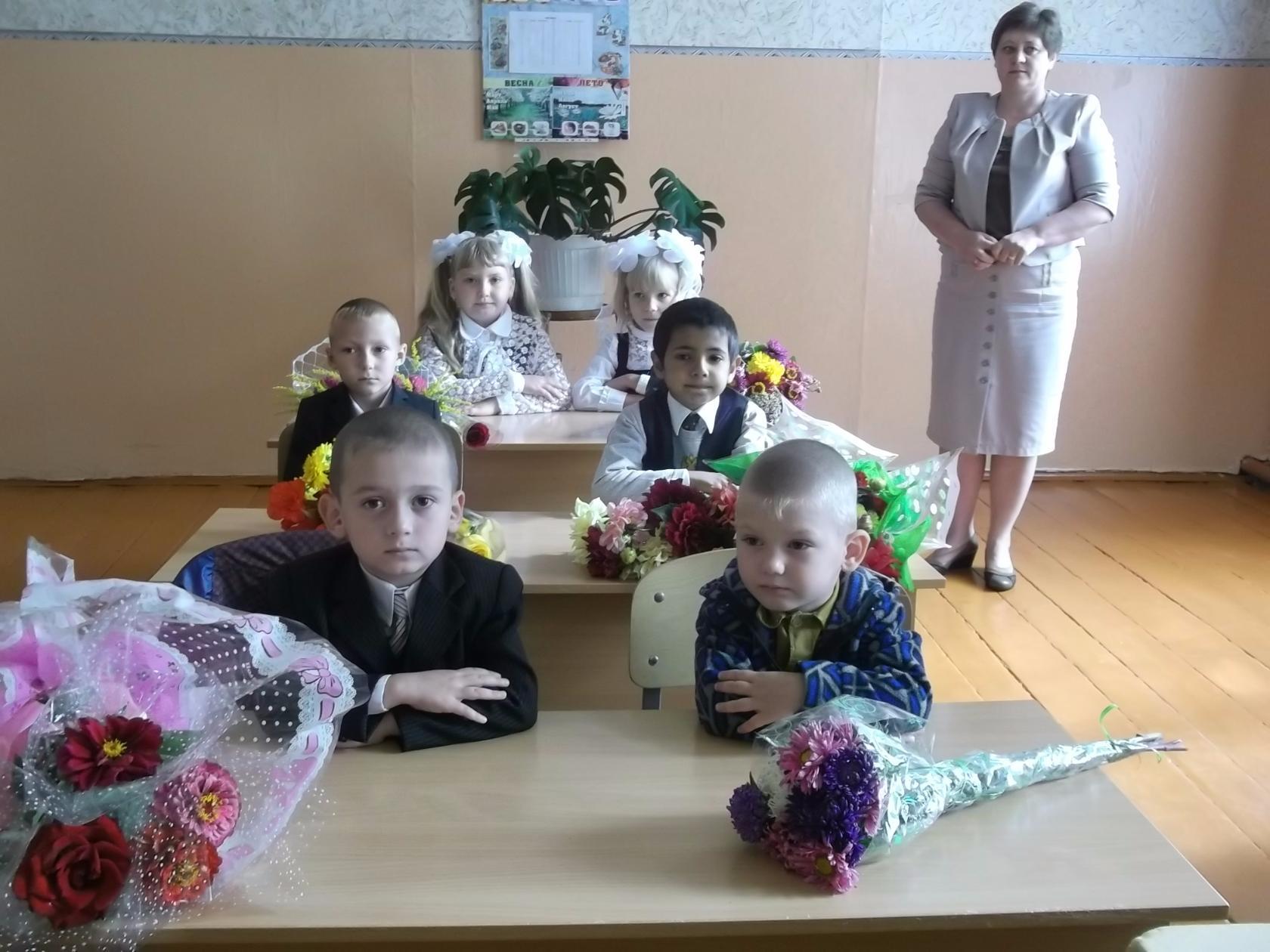 1 сентября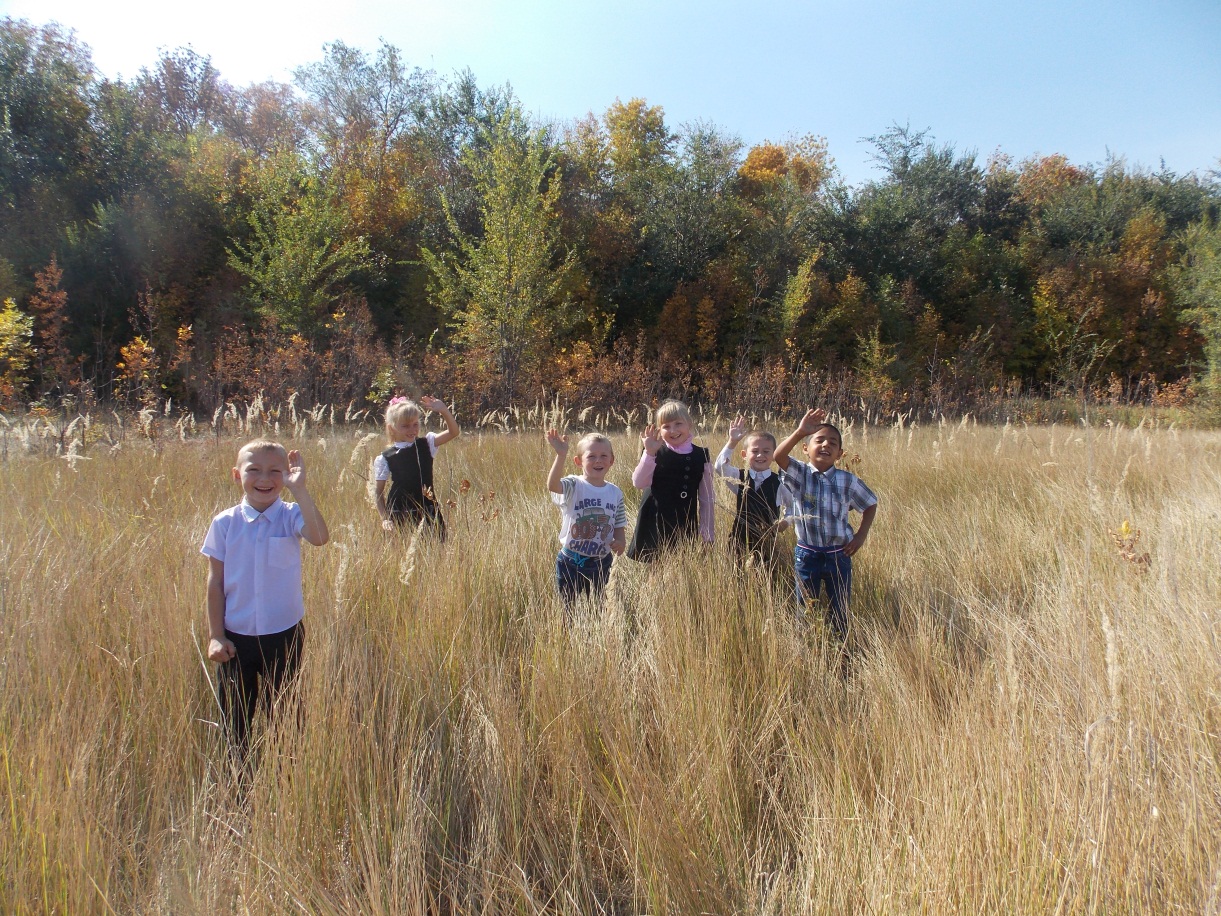 Экскурсия 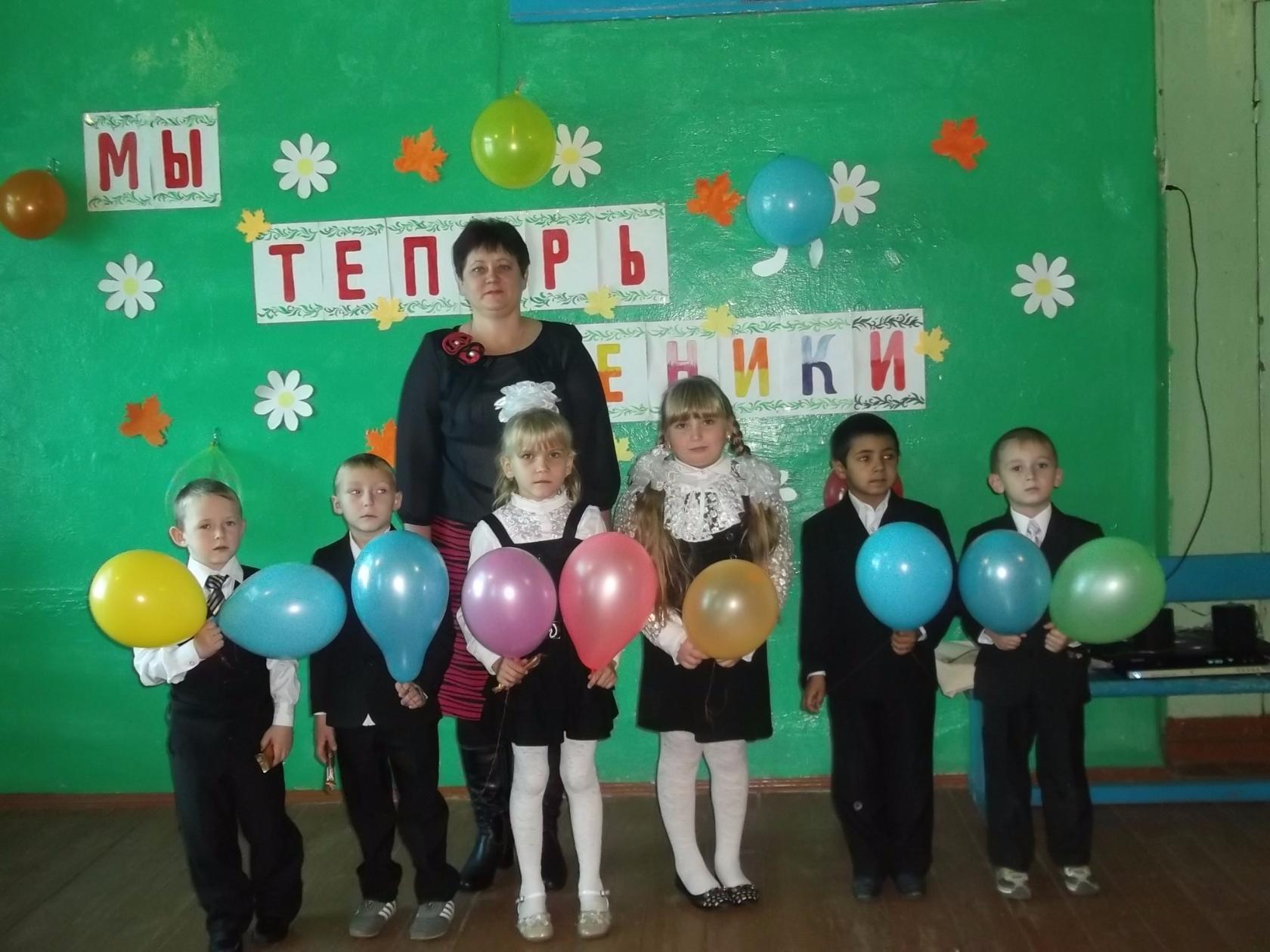 Посвящение в школьники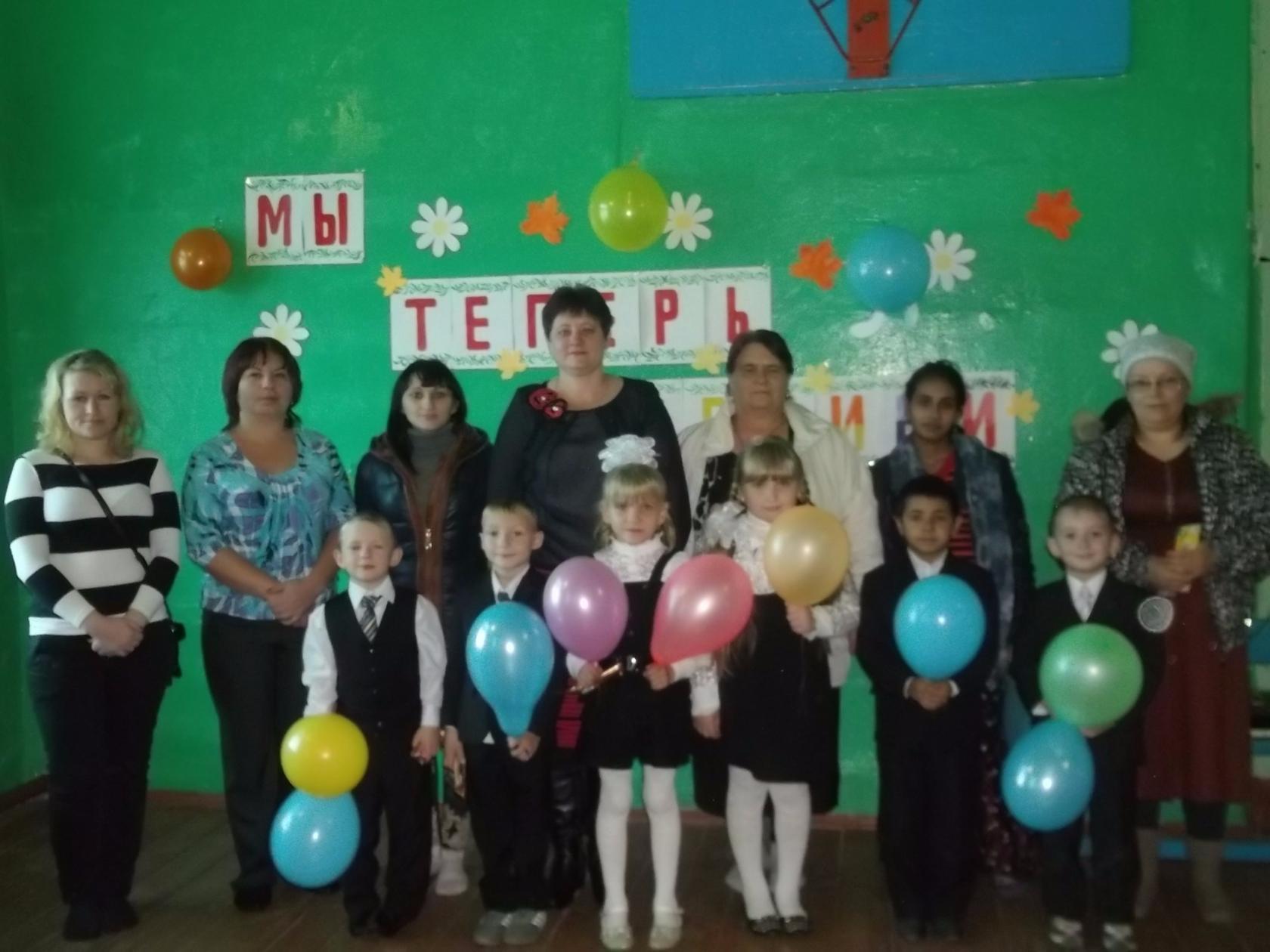 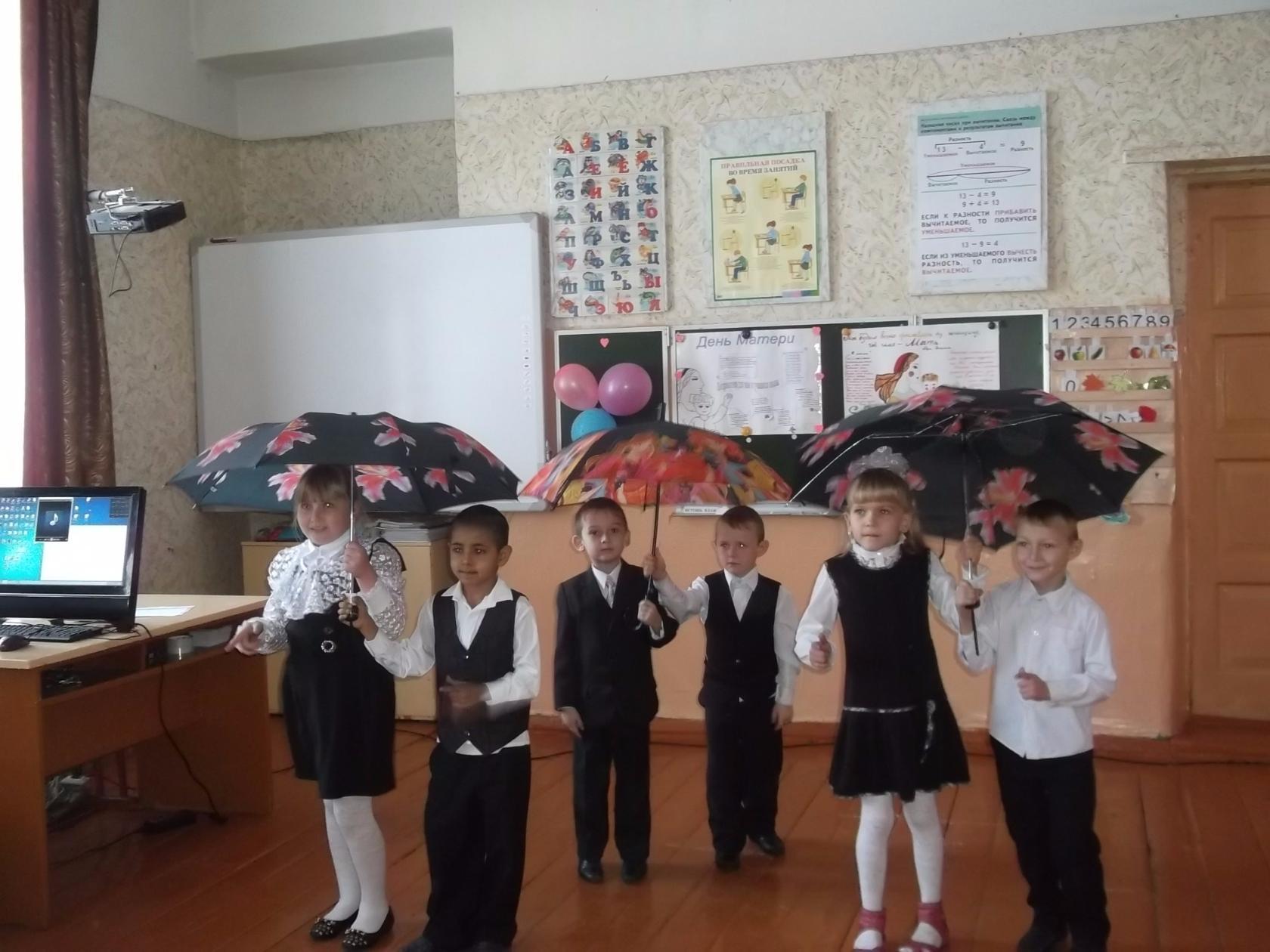 День матери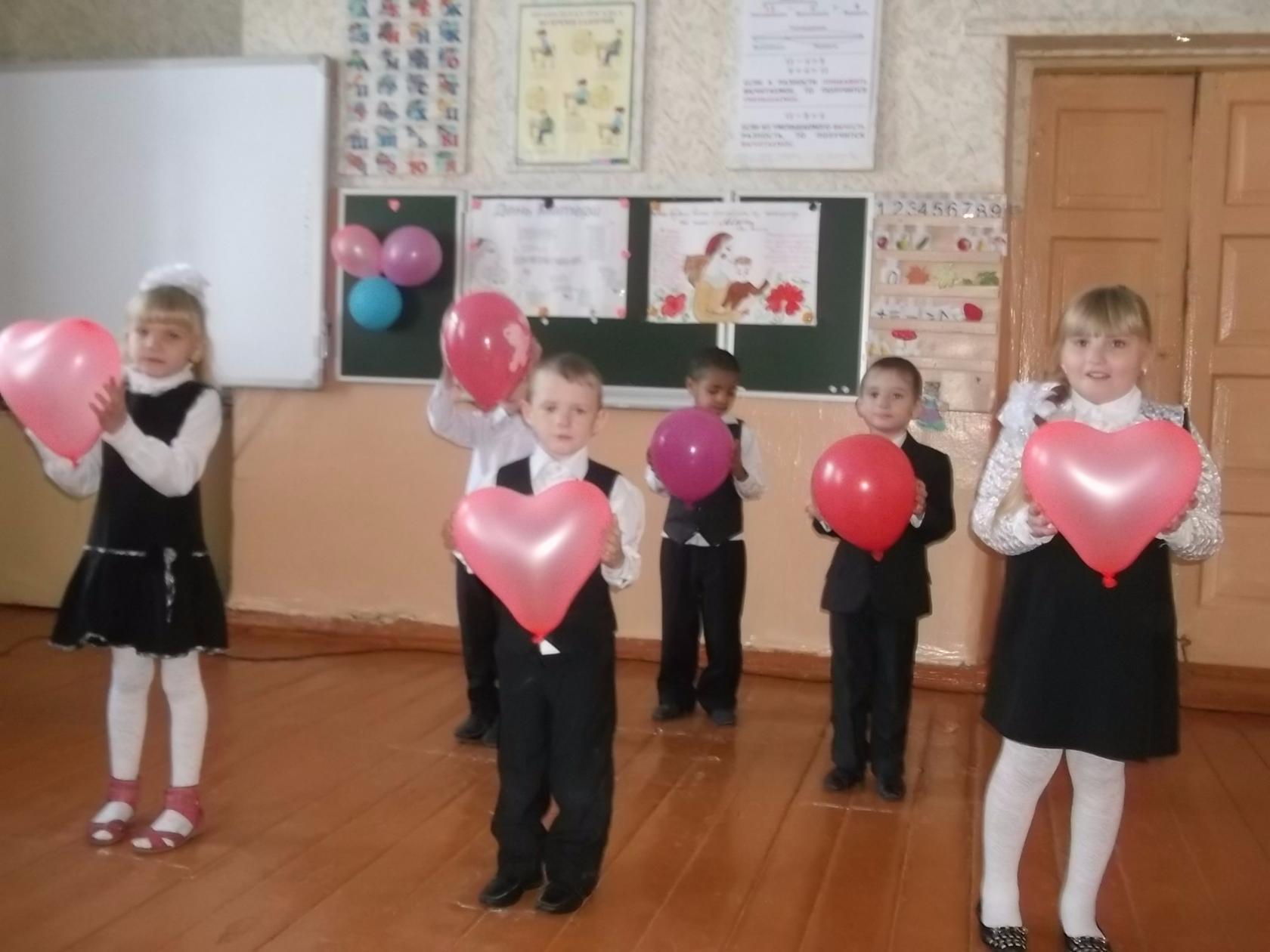 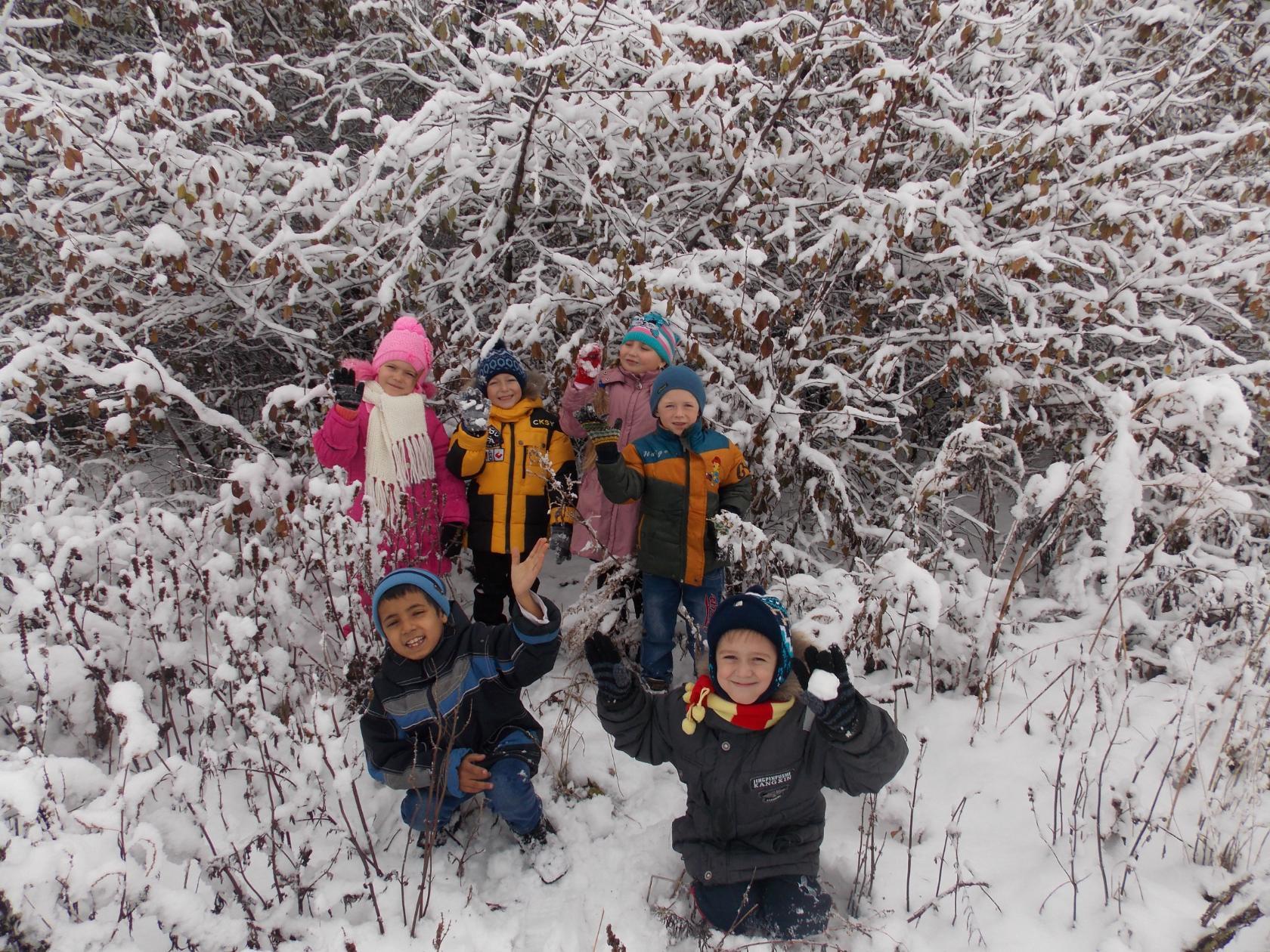 Зимняя экскурсия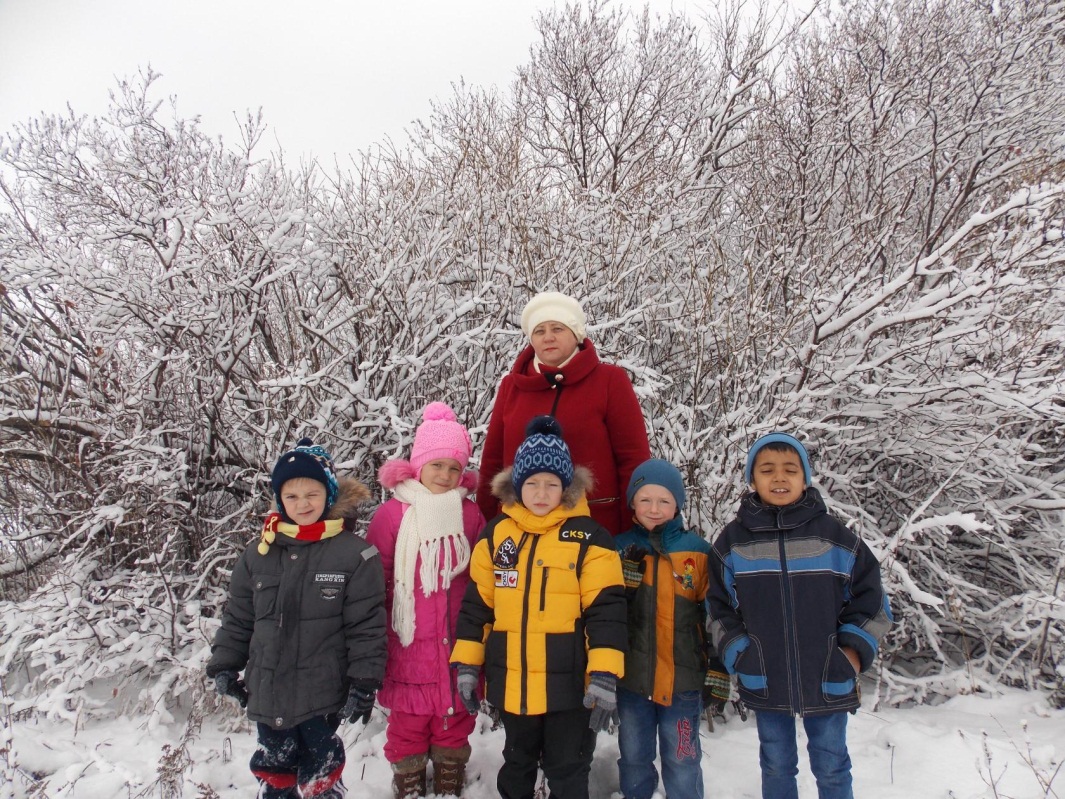 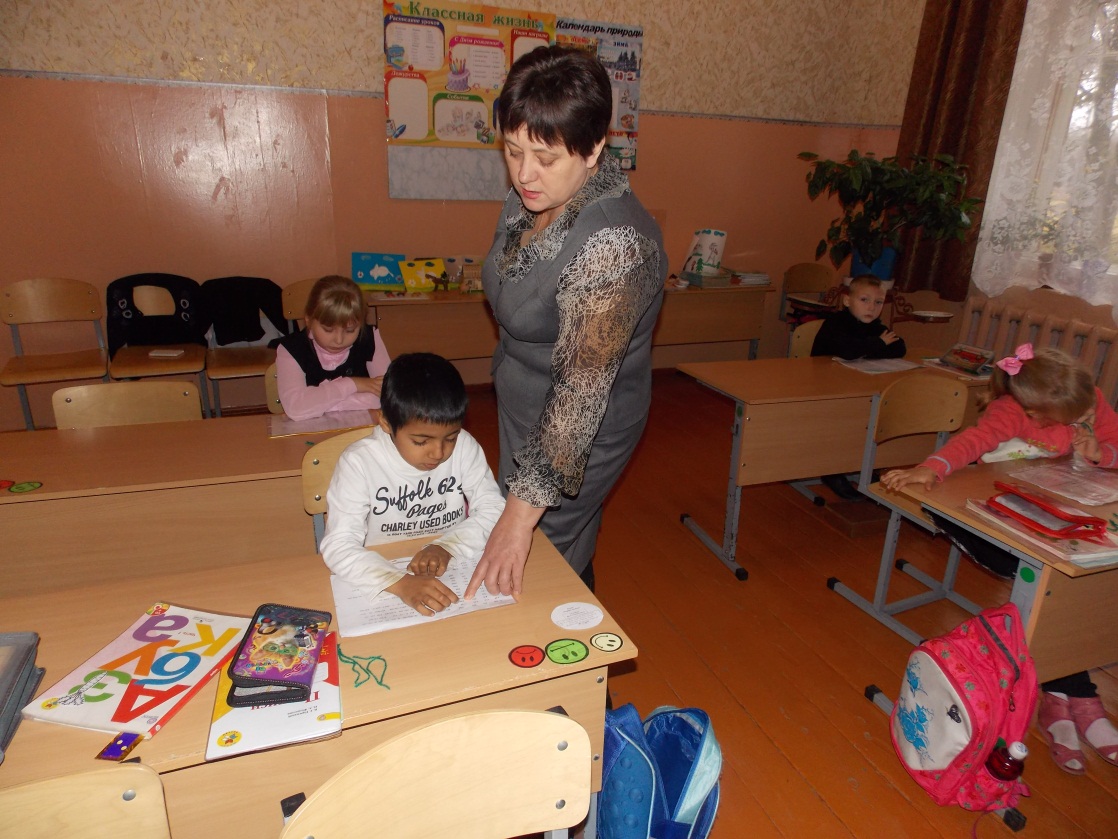 Открытый урок по обучению грамоте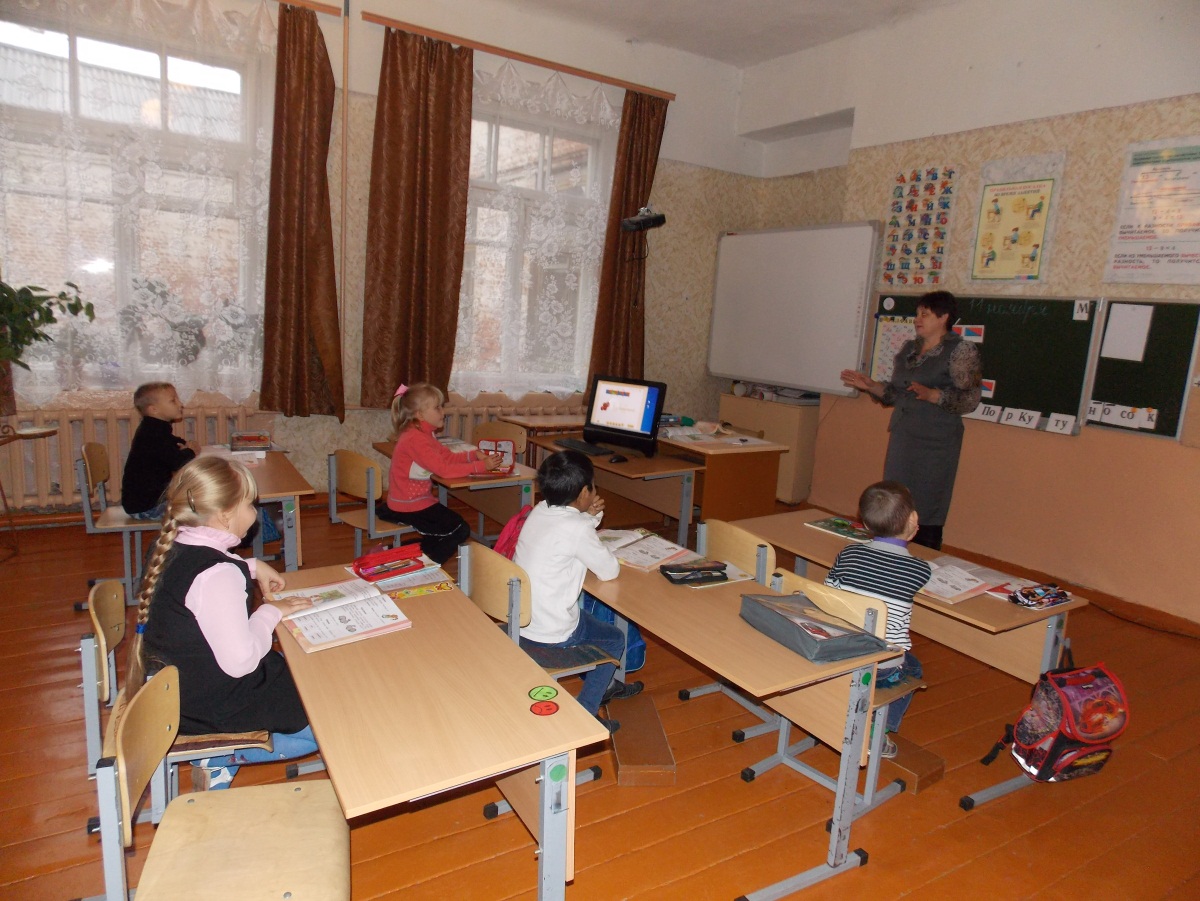 